ESCUELA SUPERIOR POLITECNICA DEL LITORALFACULTAD DE INGENIERIA EN ELECTRICIDAD Y COMPUTACIONLICENCIATURA EN REDES Y SISTEMAS OPERATIVOSCOMUNICACIÓN DE  DATOSII TERMINO 2011-2012                    EXAMEN PARCIALNOMBRE: …………………………………………………………………………….…1.-  Responda a las siguientes preguntas: (28 puntos)¿Cuáles son los componentes principales de un sistema de comunicaciones? Y explíquelo brevemente.Enumere los 3 tipos de modulaciones que utilizan datos  señales analógicasDe que es encargada la capa física en el protocolo TCP/IP, y de unos ejemplos.¿Cuáles son las ventajas y desventajas de la transmisión digital?¿Qué es el ruido?¿Cuál es la diferencia entre medios guiados y no guiados? Y de unos ejemplos.¿Cuál es la diferencia entre una antena omnidireccional y una parabólica?2.- En la siguiente hoja cuadriculada codificar la siguiente secuencia binaria: 110010100011010 usando codificación NRZ, NRZI, AMI, Pseudoternario, Manchester y Manchester Diferencial (12 puntos)3.-  Asuma un esquema PCM que usa para diferenciar entre 8 niveles diferentes de una señal analógica muestreada con PAM. Digitalizar la siguiente señal analógica mediante el sistema PCM, y es transmitida en el momento t=0.  (10 puntos)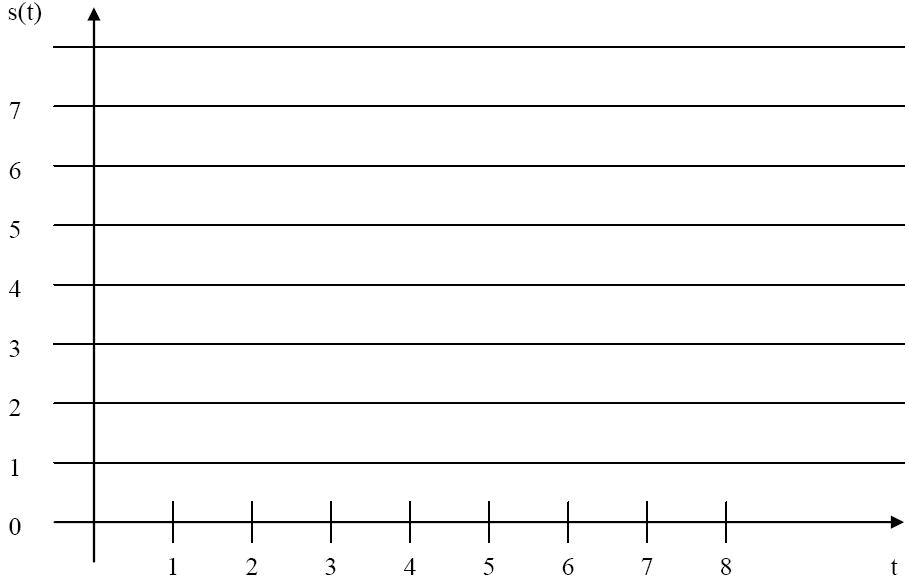 